English IIISummer Reading 2022Pre-IB English IIIThe House of the Scorpion by Nancy Farmer   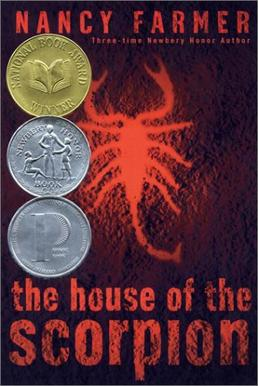 IB HL Literature & Language Year 1Gabriel Garcia Marquez student choice: 100 Years of SolitudeChronicles of a Death Foretold OR Collected Stories (This is the title of the book—students should read all stories in the collection)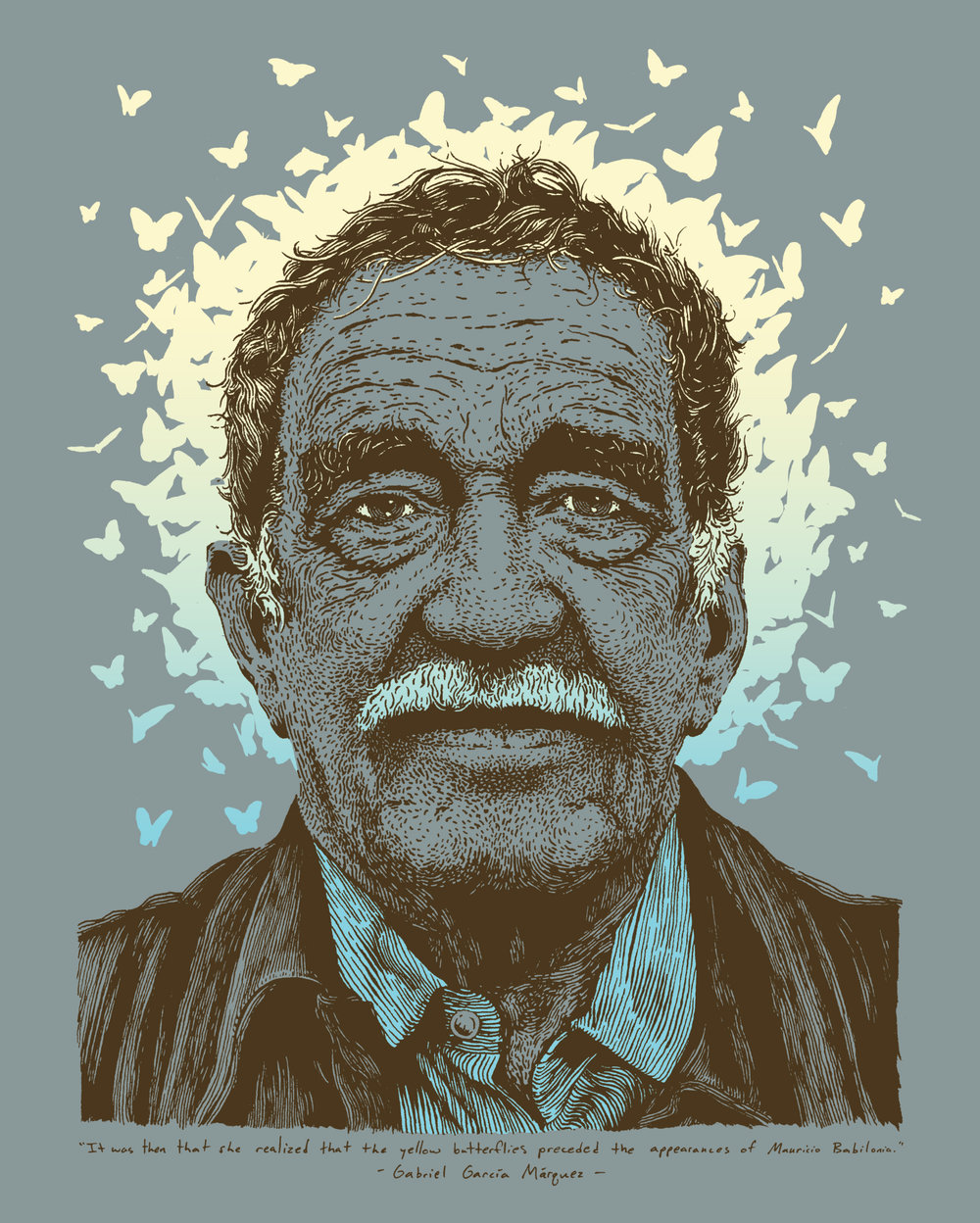 IB HL Dual Enrollment Year 1: Rhetoric and Composition I & IIPersepolis by Marjane Satrapi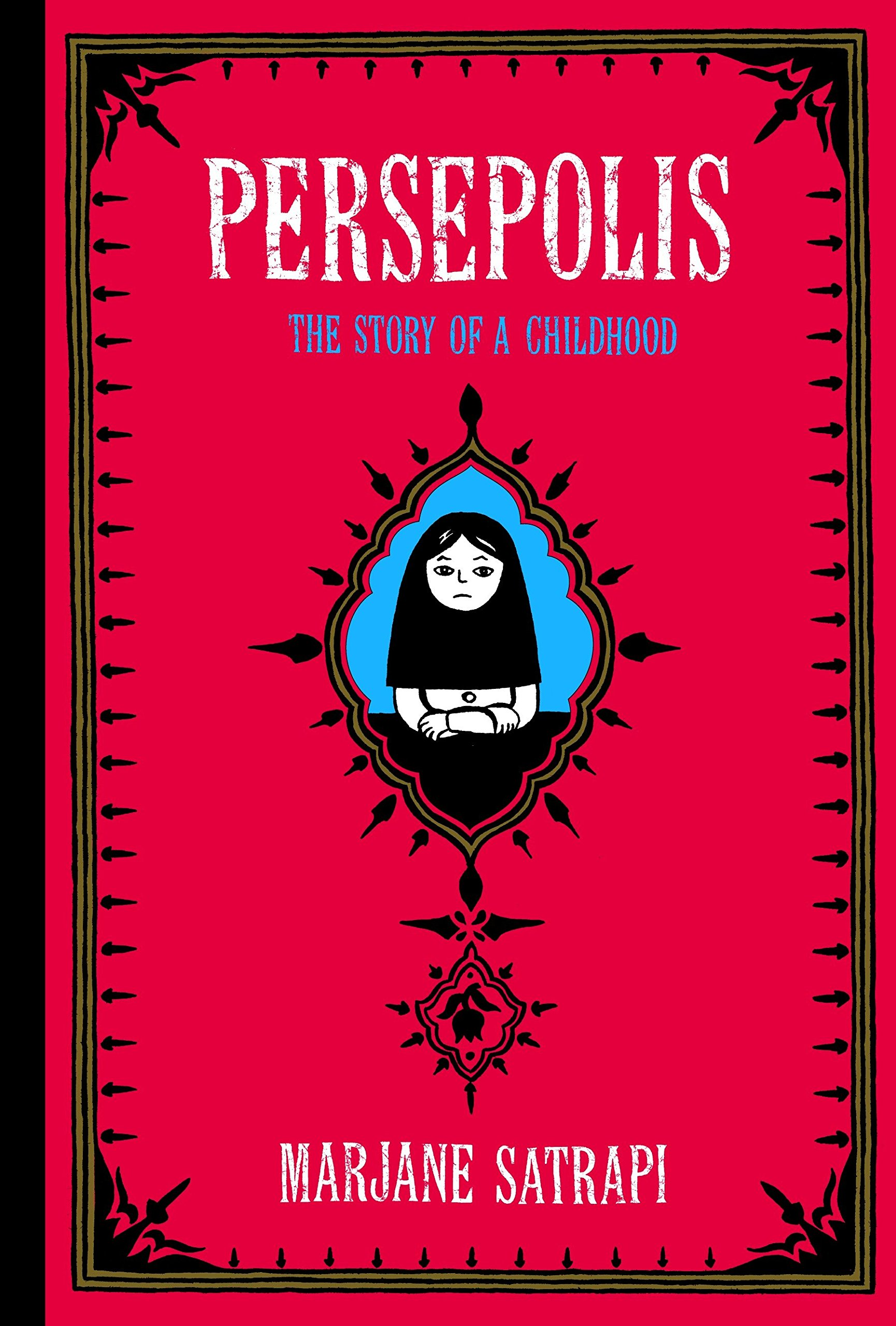 